Memorandum
Body:

Kansas Department of Revenue, Research and Revenue Analysis

Kansas Motor Fuel Tax Rates
[Motor fuels tax is per gallon; trip permits are each; oil inspection fee is per barrel (50 gallons)]
* Per House Bill 2057 from the 2014 Legislative Session the conversion formula of CNG from 120 cubic feet
to 126.67 cubic feet or 5.66 pounds of compressed natural gas to equal one gasoline gallon equivalent.
It also adds a conversion formula for Liquefied Natural Gas (LNG) for 6.06 pounds to equal one diesel gallon.

Sources: Kansas Statutes Annotated: 55-426;79-34,141;79-34,118 and KAR 92-14-9
Kansas Department of Revenue, Motor Fuel Tax Section
Kansas Legislative Research, KANSAS TAX FACTS, various
Kansas Department of Transportation, SELECTED STATISTICS, various
Kansas Administrative Regulations






Date Composed: 10/06/1997 Date Modified: 07/23/2014
Identifying Information:Tax RatesTax Type:Motor Vehicle Fuel TaxBrief Description:Historical Tax Rates from 1925 to 2014Keywords:Legislative
Session
YearEffective
DateFiscal
YearGasolineGasoholE-85
GasoholDieselLiquified
Natural
Gas*LP-GasCompressed
Natural
Gas*Motor
Carrier
Trip
PermitsInventory
TaxOil
Inspection
Fee (bbl)19255-1-251925$0.02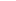 19294-29-291929$0.0319357-1-351936$0.0319417-1-411942$0.03$0.03$0.03$0.0319453-1-461946$0.04$0.04$0.04$0.0319494-1-491949$0.04$0.04$0.04$0.0319497-1-491950$0.05$0.05$0.05$0.00519557-1-561956$0.05$0.07$0.07$0.00519567-1-561957$0.05$0.07$0.05$0.00519577-1-571958$0.05$0.07$0.07$0.00519597-1-591959$0.05$0.07$0.05$0.00519697-1-691970$0.07$0.08$0.05$0.02$0.00519717-1-761972$0.07$0.08$0.05$3.00$0.02$0.00519767-1-771977$0.08$0.10$0.07$3.00$0.01$0.00519773-1-761978$0.08$0.10$0.07$5.00$0.01$0.00519797-1-771980$0.08$0.03$0.10$0.07$5.00$0.01$0.00519797-1-791981$0.08.$0.04$0.10$0.07$5.00$0.01$0.00519797-1-801982$0.08$0.05$0.10$0.07$5.00$0.01$0.005KAR*7-1-811982$0.08$0.05$0.10$0.07$0.07$5.00$0.01$0.00519795-1-821983$0.08$0.06$0.10$0.07$0.07$6.00$0.02$0.00519837-1-831984$0.10$0.06$0.12$0.09$0.09$6.50$0.02$0.00519831-1-841984$0.11$0.06$0.13$0.10$0.10$6.50$0.01$0.00519857-1-851986$0.11$0.07$0.13$0.10$0.10$6.50$0.01$0.00519857-1-861987$0.11$0.08$0.13$0.10$0.10$6.50$0.01$0.00519877-1-871988$0.11$0.11$0.13$0.10$0.10$6.50$0.03$0.00519897-1-891990$0.15$.0.15$0.17$0.14$0.14$8.50$0.04$0.00519897-1-901991$0.16$0.16$0.18$0.15$0.15$9.00$0.01$0.00519897-1-911992$0.17$0.17$0.19$0.16$0.16$9.50$0.01$0.00519897-1-921993$0.18$0.18$0.20$0.17$0.17$10.00$0.01$0.00519907-1-901991$0.0119967-1-961997$0.01519997-1-992000$0.20$0.20$0.22$0.19$0.19$11.00$0.02$0.01520017-1-012002$0.21$0.21$0.23$0.20$0.20$11.50$0.01$0.01520027-1-022003$0.23$0.23$0.25$0.22$0.22$12.50$0.02$0.01520027-1-032004$0.24$0.24$0.26$0.23$0.23$13.00$0.01$0.01520061-1-072007$0.1720081-1-092009$0.013520107-1-102011$0.01520147-1-20142015$0.26$0.23$0.24